How to Get OrganizedThe online application must be completed all at once. You will be able to upload your documents directly through the online application. However, if your document is larger than 10 MB, you will need to reach out to the CSLIP Manager and request a link to upload additional documents. If you are well organized before, the application and document upload should only take about 25-35 minutes to complete.  Before filling out the application online, please review Application Copy which is available on our website at https://www.browardmpo.org/cslip-application-information. The Application Copy can be used to create a document with all of your answers in it, from there you can copy and paste the answers into the online application. This process is recommended because the online application does not have grammar check capabilities or good editing functions. Several documents will have to be uploaded as part of the application. It is best to create a folder on your desktop and copy all of the document that you will need into the single location (Image 1). As shown in Image 1, files have been renamed to match the question they will be used for. For the sake of keeping everything in one location, you can create another folder and place your Word Document and the folder with your files for upload in it (Image 2).Image 1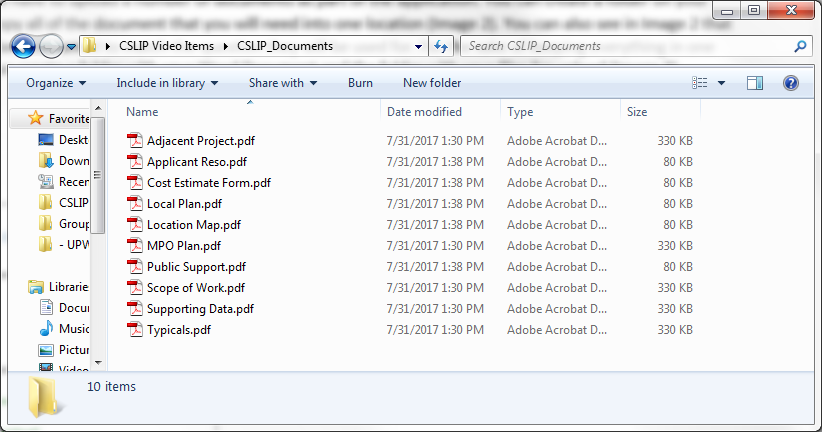 Image 2 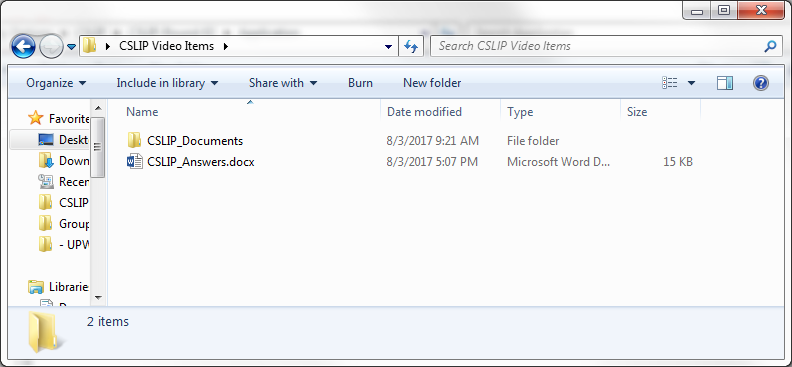 Status(Complete/Incomplete)NameNeeded to Complete ApplicationProject Location Map.Required DocumentExisting & proposed typical section(s) for this project.Required DocumentDetailed scope for the proposed project (including specific improvements/elements).RequiredMap(s) denoting the Right-of-Way for the project (Right-of-Way map, Plat, Survey). BCPA maps are not sufficient.Required DocumentResolution from the applicant's governing board approving the specific project which includes a commitment to O&M (Resolution language template located on the Application Information page).RequiredDocumentResolution from the governing board that has ownership of the associated right-of-way where the project is proposed approving the specific project and commits to O&M (if the applicant is not the ROW owner & if the applicant is not committing to O&M).If ApplicableResolution from partner agency if submitting a joint application (Resolution language template located on the Application Information page).If ApplicableDetailed public support (how community support for the project was gathered and evaluated, including consideration from Title VI and Environmental Justice populations)Required DocumentCompleted FDOT Cost Estimate Form (download zip folder from the Application Information page). Recommend cost estimates are inflated to 9 years out.Required DocumentCompleted FDOT Transportation Alternatives Set-Aside Program Funding ApplicationRequired Document *SFRTA excludedPage(s) from local plan or program that references the project.If ApplicableProvide any supporting data and technical analysis referenced in the Purpose and Need (ex: traffic study for a lane elimination proposal, access management impacts, or mid-block crossings).If ApplicableIf the project is part of a Broward MPO endorsed corridor study, include the name of the study and the page(s) where the project is referenced.If ApplicableIf the project is adjacent to any upcoming or currently underway projects, then provide available documentation verifying adjacent projects.If Applicable